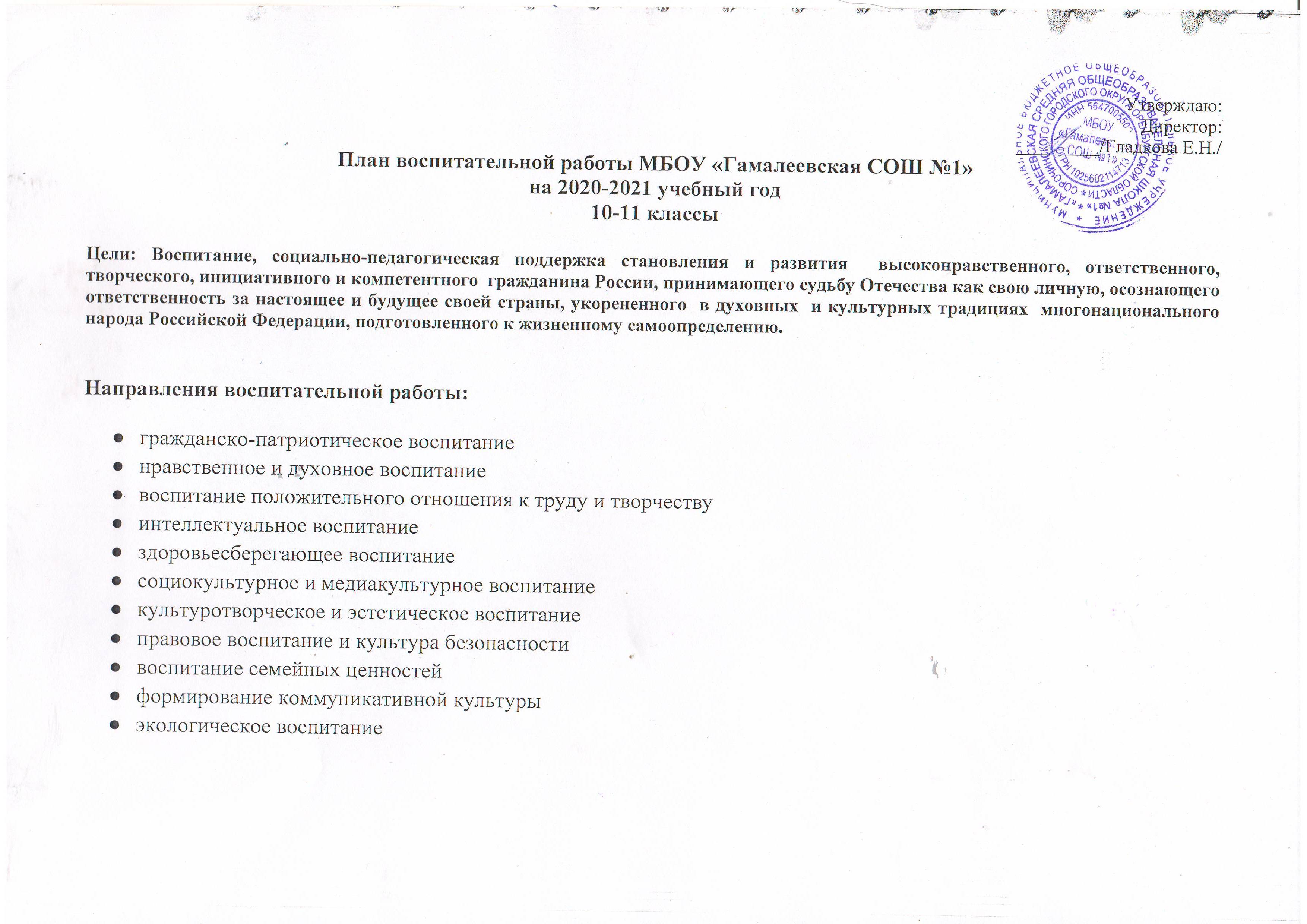 Зам. директора по ВР: _________________ Михайлова Н.М.№п/пНаправление воспитательной деятельностиВоспитательная задачаВоспитательная задачаНазвание мероприятияНазвание мероприятияНазвание мероприятияКласс Класс Сроки проведенияСроки проведенияСроки проведенияСоциальное партнерствоСоциальное партнерствоСоциальное партнерствоОтветственныеСЕНТЯБРЬСЕНТЯБРЬСЕНТЯБРЬСЕНТЯБРЬСЕНТЯБРЬСЕНТЯБРЬСЕНТЯБРЬСЕНТЯБРЬСЕНТЯБРЬСЕНТЯБРЬСЕНТЯБРЬСЕНТЯБРЬСЕНТЯБРЬСЕНТЯБРЬСЕНТЯБРЬ1.Интеллектуальное воспитаниеФормирование отношения к образованию, как общечеловеческой ценности, выражающейся в интересе обучающихся к знаниям, в стремлении к интеллектуальному овладению материальными и духовными достижениями человечества, к достижению личного успеха в жизниТоржественная линейка «День знаний»Торжественная линейка «День знаний»Торжественная линейка «День знаний»Торжественная линейка «День знаний»1-11 классы1-11 классы2.09.2.09.2.09.Родительская общественностьРодительская общественностьРодительская общественностьЗам директора по ВРКл.рук.1.Интеллектуальное воспитаниеФормирование отношения к образованию, как общечеловеческой ценности, выражающейся в интересе обучающихся к знаниям, в стремлении к интеллектуальному овладению материальными и духовными достижениями человечества, к достижению личного успеха в жизниМеждународный День распространения грамотности. Презентация «Язык –это история народа».Международный День распространения грамотности. Презентация «Язык –это история народа».Международный День распространения грамотности. Презентация «Язык –это история народа».Международный День распространения грамотности. Презентация «Язык –это история народа».10-11 классы10-11 классы8.098.098.091.Интеллектуальное воспитаниеФормирование отношения к образованию, как общечеловеческой ценности, выражающейся в интересе обучающихся к знаниям, в стремлении к интеллектуальному овладению материальными и духовными достижениями человечества, к достижению личного успеха в жизниУроки  проектории Уроки  проектории Уроки  проектории Уроки  проектории 10-11классы10-11классыВ течение месяцаВ течение месяцаВ течение месяцаКл.руководители10 -11классов1.Интеллектуальное воспитаниеФормирование отношения к образованию, как общечеловеческой ценности, выражающейся в интересе обучающихся к знаниям, в стремлении к интеллектуальному овладению материальными и духовными достижениями человечества, к достижению личного успеха в жизниОнлайн- уроки по  финансовой грамотности Онлайн- уроки по  финансовой грамотности Онлайн- уроки по  финансовой грамотности Онлайн- уроки по  финансовой грамотности 10-11классы10-11классыВ течение месяцаВ течение месяцаВ течение месяцаКл.руководители10-11классов2.Правовое воспитание и культура безопасностиРазвитие навыков безопасности. Повышение безопасности детей в начале учебного года, восстановление после школьных каникул навыков безопасного поведения на дорогах, в транспорте и в быту, а также адекватных действий при угрозе возникновения пожара и других чрезвычайных ситуаций Классные часы:- «Меры безопасности при обращении с огнем»;- «Безопасность в дорожно-транспортных ситуациях»;-«поведение в экстремальных ситуациях»; «Самое дорогое что есть – жизнь»;Беседа медицинского работника по оказанию доврачебной помощи при ЧС (по запросу)Классные часы:- «Меры безопасности при обращении с огнем»;- «Безопасность в дорожно-транспортных ситуациях»;-«поведение в экстремальных ситуациях»; «Самое дорогое что есть – жизнь»;Беседа медицинского работника по оказанию доврачебной помощи при ЧС (по запросу)Классные часы:- «Меры безопасности при обращении с огнем»;- «Безопасность в дорожно-транспортных ситуациях»;-«поведение в экстремальных ситуациях»; «Самое дорогое что есть – жизнь»;Беседа медицинского работника по оказанию доврачебной помощи при ЧС (по запросу)Классные часы:- «Меры безопасности при обращении с огнем»;- «Безопасность в дорожно-транспортных ситуациях»;-«поведение в экстремальных ситуациях»; «Самое дорогое что есть – жизнь»;Беседа медицинского работника по оказанию доврачебной помощи при ЧС (по запросу)10-11 классы10-11 классы3.09.-20.09.3.09.-20.09.3.09.-20.09.Зам директора по ВРКл.рук.Медицинский работник,  психолог.2.Правовое воспитание и культура безопасностиРазвитие навыков безопасности. Повышение безопасности детей в начале учебного года, восстановление после школьных каникул навыков безопасного поведения на дорогах, в транспорте и в быту, а также адекватных действий при угрозе возникновения пожара и других чрезвычайных ситуаций Беседы «Причины возникновения пожаров и ответственность за несоблюдением или нарушение правил пожарной безопасности»,  «Противопожарный режим в образовательном учреждение»; «Спасение людей на пожаре  и  самоспасение» и др.Беседы «Причины возникновения пожаров и ответственность за несоблюдением или нарушение правил пожарной безопасности»,  «Противопожарный режим в образовательном учреждение»; «Спасение людей на пожаре  и  самоспасение» и др.Беседы «Причины возникновения пожаров и ответственность за несоблюдением или нарушение правил пожарной безопасности»,  «Противопожарный режим в образовательном учреждение»; «Спасение людей на пожаре  и  самоспасение» и др.Беседы «Причины возникновения пожаров и ответственность за несоблюдением или нарушение правил пожарной безопасности»,  «Противопожарный режим в образовательном учреждение»; «Спасение людей на пожаре  и  самоспасение» и др.10-11 классы10-11 классыВ течение месяцаВ течение месяцаВ течение месяцаКл.рук-ли.Учитель ОБЖ2.Правовое воспитание и культура безопасностиРазвитие навыков безопасности. Повышение безопасности детей в начале учебного года, восстановление после школьных каникул навыков безопасного поведения на дорогах, в транспорте и в быту, а также адекватных действий при угрозе возникновения пожара и других чрезвычайных ситуаций Виртуальная экскурсия в пожарную часть.Виртуальная экскурсия в пожарную часть.Виртуальная экскурсия в пожарную часть.Виртуальная экскурсия в пожарную часть.10-11 классы10-11 классыВ течение месяцаВ течение месяцаВ течение месяцаУчитель ОБЖ 2.Правовое воспитание и культура безопасностиРазвитие навыков безопасности. Повышение безопасности детей в начале учебного года, восстановление после школьных каникул навыков безопасного поведения на дорогах, в транспорте и в быту, а также адекватных действий при угрозе возникновения пожара и других чрезвычайных ситуаций Подготовка и распространение буклетов по пожарной безопасности.Неделя безопасностиПодготовка и распространение буклетов по пожарной безопасности.Неделя безопасностиПодготовка и распространение буклетов по пожарной безопасности.Неделя безопасностиПодготовка и распространение буклетов по пожарной безопасности.Неделя безопасности10-11 классы10-11 классы15.09- 22.0915.09- 22.0915.09- 22.09Учитель ОБЖ 2.Правовое воспитание и культура безопасностиРазвитие навыков безопасности. Повышение безопасности детей в начале учебного года, восстановление после школьных каникул навыков безопасного поведения на дорогах, в транспорте и в быту, а также адекватных действий при угрозе возникновения пожара и других чрезвычайных ситуаций Учитель ОБЖ 2.Правовое воспитание и культура безопасностиРазвитие навыков безопасности. Повышение безопасности детей в начале учебного года, восстановление после школьных каникул навыков безопасного поведения на дорогах, в транспорте и в быту, а также адекватных действий при угрозе возникновения пожара и других чрезвычайных ситуаций   Встреча  с  сотрудником  ГИБДД беседа на тему«Соблюдай правила дорожного движения» в рамках недели безопасности.  Встреча  с  сотрудником  ГИБДД беседа на тему«Соблюдай правила дорожного движения» в рамках недели безопасности.  Встреча  с  сотрудником  ГИБДД беседа на тему«Соблюдай правила дорожного движения» в рамках недели безопасности.  Встреча  с  сотрудником  ГИБДД беседа на тему«Соблюдай правила дорожного движения» в рамках недели безопасности.10-11  классы10-11  классы4 неделя4 неделя4 неделяЗам.директора по ВР Кл. руководители3.Культуротворческое и эстетическое воспитаниеФормирование у обучающихся ценности духовной жизни.Муниципальный конкурс «Пушкинский бал»Муниципальный конкурс «Пушкинский бал»Муниципальный конкурс «Пушкинский бал»Муниципальный конкурс «Пушкинский бал»10-11  классы10-11  классы4 неделя4 неделя4 неделя«ЦДТ»«ЦДТ»«ЦДТ»Зам.директора по ВР4.Здоровьесберегающее воспитание Формирование у обучающихся культуры здорового образа жизни, ценностных представлений о физическом здоровье, о ценности духовного и нравственного здоровья.«Осенний школьный Кросс»Встреча с врачом –наркологом  беседа с просмотром видеофильмов  на тему «Береги себя» (профилактика алкоголизма и наркомании)Встреча с медицинским работником на тему «Грипп и его последствия. Вакцинация.«Осенний школьный Кросс»Встреча с врачом –наркологом  беседа с просмотром видеофильмов  на тему «Береги себя» (профилактика алкоголизма и наркомании)Встреча с медицинским работником на тему «Грипп и его последствия. Вакцинация.«Осенний школьный Кросс»Встреча с врачом –наркологом  беседа с просмотром видеофильмов  на тему «Береги себя» (профилактика алкоголизма и наркомании)Встреча с медицинским работником на тему «Грипп и его последствия. Вакцинация.«Осенний школьный Кросс»Встреча с врачом –наркологом  беседа с просмотром видеофильмов  на тему «Береги себя» (профилактика алкоголизма и наркомании)Встреча с медицинским работником на тему «Грипп и его последствия. Вакцинация.10-11 классы10-11 классы11.09.15.09.15.09.11.09.15.09.15.09.11.09.15.09.15.09.Родительская общественностьРодительская общественностьРодительская общественностьУчитель физ-рыЗам.директора по ВР4.Здоровьесберегающее воспитание Формирование у обучающихся культуры здорового образа жизни, ценностных представлений о физическом здоровье, о ценности духовного и нравственного здоровья.СпартакиадаСпартакиадаСпартакиадаСпартакиада10-11 классы класс10-11 классы классУчитель физ-ры5.Семейное воспитаниеФормирование у обучающихся и их родителей навыков сохранения собственного здоровья, овладения здоровье сберегающими технологиями.Родительский всеобуч «Безопасность детей –забота взрослых».Родительский всеобуч «Безопасность детей –забота взрослых».Родительский всеобуч «Безопасность детей –забота взрослых».Родительский всеобуч «Безопасность детей –забота взрослых».10-11 классы10-11 классы08.0908.0908.09Родительская общественностьРодительская общественностьРодительская общественностьАдминистрация школыКл.рук-.ли6.Социо-культурное имедиа-культурноевоспитание Формирование у обучающихся необходимых для успешного поведения в обществе  личностных качеств: доброжелательность, тактичность, вежливость, достоинство, уверенность, порядочность и т.Приобщение учащихся к основным ценностям, нормам, традициям, сложившимся в разных сферах жизни общества. Классный час «Правила поведения  на территории школы и за ее пределами». Классный час «Правила поведения  на территории школы и за ее пределами». Классный час «Правила поведения  на территории школы и за ее пределами». Классный час «Правила поведения  на территории школы и за ее пределами».10-11  классы10-11  классы7.09.-15.09.7.09.-15.09.7.09.-15.09.Родительская общественностьРодительская общественностьРодительская общественностьКл.рук.-ли6.Социо-культурное имедиа-культурноевоспитание Формирование у обучающихся необходимых для успешного поведения в обществе  личностных качеств: доброжелательность, тактичность, вежливость, достоинство, уверенность, порядочность и т.Приобщение учащихся к основным ценностям, нормам, традициям, сложившимся в разных сферах жизни общества.Рейд «Школьная форма учащихся».Рейд «Школьная форма учащихся».Рейд «Школьная форма учащихся».Рейд «Школьная форма учащихся».10-11  классы10-11  классы7.09.-20.09.7.09.-20.09.7.09.-20.09.Родительская общественностьРодительская общественностьРодительская общественностьЗам.директора по ВР 6.Социо-культурное имедиа-культурноевоспитание Формирование у обучающихся необходимых для успешного поведения в обществе  личностных качеств: доброжелательность, тактичность, вежливость, достоинство, уверенность, порядочность и т.Приобщение учащихся к основным ценностям, нормам, традициям, сложившимся в разных сферах жизни общества.Конкурс «Лучший классный уголок».Конкурс «Лучший классный уголок».Конкурс «Лучший классный уголок».Конкурс «Лучший классный уголок».10-11 классы10-11 классы04.09. - 27.09.04.09. - 27.09.04.09. - 27.09.Родительская общественностьРодительская общественностьРодительская общественностьЗам.директора по ВР Кл.рук-ли7.Экологическое  воспитаниеИзучение учащимися природы и истории родного края.-Формировать правильное отношение к окружающей среде.-Организация работы по совершенствованию туристских навыков.-Содействие в проведении исследовательской работы учащихся.-Проведение природоохранных акций.Всероссийский экологический субботник.Акция «Лес Победы».Всероссийский экологический субботник.Акция «Лес Победы».Всероссийский экологический субботник.Акция «Лес Победы».Всероссийский экологический субботник.Акция «Лес Победы».10-11 классы 10-11 классы10-11 классы 10-11 классы12.09.12.09.12.09.Зам. директора по ВРКлассные руководители8.Гражданско-патриотическое воспитаниеФормирование ценностных представлений о любви к России, народам Российской Федерации, к своей малой Родине.День воинской славы: «Уроки второй мировой»Акции:  «Виртуальная выставка военной техники», «Цветы Победы».Классные часы: «Урок Победы». -День борьбы с террроризмом. Классный час «Беслан: Мы не вправе забыть».День воинской славы: «Уроки второй мировой»Акции:  «Виртуальная выставка военной техники», «Цветы Победы».Классные часы: «Урок Победы». -День борьбы с террроризмом. Классный час «Беслан: Мы не вправе забыть».День воинской славы: «Уроки второй мировой»Акции:  «Виртуальная выставка военной техники», «Цветы Победы».Классные часы: «Урок Победы». -День борьбы с террроризмом. Классный час «Беслан: Мы не вправе забыть».День воинской славы: «Уроки второй мировой»Акции:  «Виртуальная выставка военной техники», «Цветы Победы».Классные часы: «Урок Победы». -День борьбы с террроризмом. Классный час «Беслан: Мы не вправе забыть».10-11  классы10-11 классы10-11 классы10-11 классы10-11  классы10-11 классы10-11 классы10-11 классы2.09.1.09.3.09.2.09.1.09.3.09.2.09.1.09.3.09.Зам. директора по ВРКлассные руководителиОКТЯБРЬОКТЯБРЬОКТЯБРЬОКТЯБРЬОКТЯБРЬОКТЯБРЬОКТЯБРЬОКТЯБРЬОКТЯБРЬОКТЯБРЬОКТЯБРЬОКТЯБРЬОКТЯБРЬОКТЯБРЬОКТЯБРЬОКТЯБРЬ1.Семейное воспитаниеФормирование знаний о ценностях и традициях своей семьи;уважительное, заботливое отношение к пожилым людям.Формирование знаний о ценностях и традициях своей семьи;уважительное, заботливое отношение к пожилым людям.День пожилого человека. Акция «Уважай старость» (оказание посильной помощи пожилым людям, проживающим в п. Гамалеевка1)Классные часы:«Нем состарят нас года»День пожилого человека. Акция «Уважай старость» (оказание посильной помощи пожилым людям, проживающим в п. Гамалеевка1)Классные часы:«Нем состарят нас года»День пожилого человека. Акция «Уважай старость» (оказание посильной помощи пожилым людям, проживающим в п. Гамалеевка1)Классные часы:«Нем состарят нас года»10-11  классы10-11  классы1.10.1.10.1.10.Родительская общественность,СМИРодительская общественность,СМИРодительская общественность,СМИЗам. директора по ВРКлассные руководители 2.Здоровьесберегающее воспитание Формирование культуры здоровья и безопасного поведения в чрезвычайных ситуациях.и сети интернетФормирование культуры здоровья и безопасного поведения в чрезвычайных ситуациях.и сети интернетКлассные часы «Вперед к рекордам ГТО!»Классные часы «Вперед к рекордам ГТО!»Классные часы «Вперед к рекордам ГТО!»10 - 11 классы10 - 11 классы2.Здоровьесберегающее воспитание Формирование культуры здоровья и безопасного поведения в чрезвычайных ситуациях.и сети интернетФормирование культуры здоровья и безопасного поведения в чрезвычайных ситуациях.и сети интернетВстреча с медицинским работником «Здоровое питание»Встреча с медицинским работником «Здоровое питание»Встреча с медицинским работником «Здоровое питание»10-11  классы10-11  классы2 неделя месяца2 неделя месяца2 неделя месяцаЦРБ г. Сорочинска,сотрудник ФАПЦРБ г. Сорочинска,сотрудник ФАПЦРБ г. Сорочинска,сотрудник ФАПМед.работник,кл.руководители2.Здоровьесберегающее воспитание Формирование культуры здоровья и безопасного поведения в чрезвычайных ситуациях.и сети интернетФормирование культуры здоровья и безопасного поведения в чрезвычайных ситуациях.и сети интернет«Профилактика гриппа»«Профилактика гриппа»«Профилактика гриппа»10-11  классы10-11  классы3 неделя3 неделя3 неделяЦРБ г. Сорочинска,сотрудник ФАПЦРБ г. Сорочинска,сотрудник ФАПЦРБ г. Сорочинска,сотрудник ФАПМед.работник,кл.руководители2.Здоровьесберегающее воспитание Формирование культуры здоровья и безопасного поведения в чрезвычайных ситуациях.и сети интернетФормирование культуры здоровья и безопасного поведения в чрезвычайных ситуациях.и сети интернетМесячник ГО и ЧС. К 30-й годовщине создания МЧС России, в день ГО: Месячник ГО и ЧС«Урок подготовки детей к действиям в условиях экстремальных ситуаций»Месячник ГО и ЧС. К 30-й годовщине создания МЧС России, в день ГО: Месячник ГО и ЧС«Урок подготовки детей к действиям в условиях экстремальных ситуаций»Месячник ГО и ЧС. К 30-й годовщине создания МЧС России, в день ГО: Месячник ГО и ЧС«Урок подготовки детей к действиям в условиях экстремальных ситуаций»10-11 классы10-11 классы   В течение месяца  3 октября   В течение месяца  3 октября   В течение месяца  3 октябряТерриториальный отдел с.ГамалеевкаТерриториальный отдел с.ГамалеевкаТерриториальный отдел с.ГамалеевкаУчитель ОБЖКлассные руководители3.Культуротворческое и эстетическое воспитание Развитие индивидуальных творческих способностей;формулирование собственных эстетических предпочтений. Развитие индивидуальных творческих способностей;формулирование собственных эстетических предпочтений.Творческая фотовыставка «Природа родного края»Творческая фотовыставка «Природа родного края»Творческая фотовыставка «Природа родного края»классыклассы2 неделя2 неделя2 неделяЦДТЦДТЦДТКлассные руководители4.Воспитание положительного отношения к труду и творчествуФормирование дополнительных условий для психологической и практической готовности обучающегося к труду и осознанному выбору профессии, профессионального образования, адекватного потребностям рынкам трудаФормирование дополнительных условий для психологической и практической готовности обучающегося к труду и осознанному выбору профессии, профессионального образования, адекватного потребностям рынкам трудаПраздник «День Учителя» Поздравление учителей по классам, онлайн- поздравления:«Учителями славится Россия»Праздник «День Учителя» Поздравление учителей по классам, онлайн- поздравления:«Учителями славится Россия»Праздник «День Учителя» Поздравление учителей по классам, онлайн- поздравления:«Учителями славится Россия»10-11  классы10-11  классы05.10.05.10.05.10.Родительская общественностьРодительская общественностьРодительская общественностьЗам.директора по ВР Кл.руководителиУчитель музыки 4.Воспитание положительного отношения к труду и творчествуФормирование дополнительных условий для психологической и практической готовности обучающегося к труду и осознанному выбору профессии, профессионального образования, адекватного потребностям рынкам трудаФормирование дополнительных условий для психологической и практической готовности обучающегося к труду и осознанному выбору профессии, профессионального образования, адекватного потребностям рынкам трудаАкция «Чистый двор»Акция «Чистый двор»Акция «Чистый двор»10-11  классы10-11  классыпервая неделяпервая неделяпервая неделяКл.руководители 4.Воспитание положительного отношения к труду и творчествуФормирование у обучающихся представлений об уважении к человеку труда, о ценности труда и творчества для личности, общества и государства.Формирование у обучающихся представлений об уважении к человеку труда, о ценности труда и творчества для личности, общества и государства.«Осенняя ярмарка»«Осенняя ярмарка»«Осенняя ярмарка»10-11  классы10-11  классы3 неделя месяца3 неделя месяца3 неделя месяцаРодительская общественностьРодительская общественностьРодительская общественностьКл.руководители классов5.Формирование коммуникативной культурыФормирование у учащихся  дополнительных навыков коммуникации,  включая межличностную коммуникацию, межкультурную.Формирование у учащихся  дополнительных навыков коммуникации,  включая межличностную коммуникацию, межкультурную.Смотр классных уголковСмотр классных уголковСмотр классных уголков10-11  классы10-11  классы21.10-25.1021.10-25.1021.10-25.10Зам.директора по ВР 6.Духовно-нравственное воспитание  Воспитание ценностного отношения к прекрасному, воспитание представлений об этических идеалах и ценностях.Формирование у обучающихся ценностных представлений о морали, об основных понятиях этики (добро и зло, истина и ложь, смысл и ценность жизни, справедливость, милосердие, проблема нравственного выбора, достоинство, любовь и др.)Воспитание ценностного отношения к прекрасному, воспитание представлений об этических идеалах и ценностях.Формирование у обучающихся ценностных представлений о морали, об основных понятиях этики (добро и зло, истина и ложь, смысл и ценность жизни, справедливость, милосердие, проблема нравственного выбора, достоинство, любовь и др.)Праздник «Осень дивная пораПраздник «Осень дивная пораПраздник «Осень дивная пора10-11 классы10-11 классы05.1005.1005.10Кл.руководители6.Духовно-нравственное воспитание  Воспитание ценностного отношения к прекрасному, воспитание представлений об этических идеалах и ценностях.Формирование у обучающихся ценностных представлений о морали, об основных понятиях этики (добро и зло, истина и ложь, смысл и ценность жизни, справедливость, милосердие, проблема нравственного выбора, достоинство, любовь и др.)Воспитание ценностного отношения к прекрасному, воспитание представлений об этических идеалах и ценностях.Формирование у обучающихся ценностных представлений о морали, об основных понятиях этики (добро и зло, истина и ложь, смысл и ценность жизни, справедливость, милосердие, проблема нравственного выбора, достоинство, любовь и др.)Пушкинский балПушкинский балПушкинский бал10-11 класс классы10-11 класс классыЗам. директора по ВР7.Правовое воспитание и культура безопасностиПовышение правовой грамотности обучающихся., оказание психологической помощи детям, оказавшимся в трудной жизненной ситуацииюПовышение правовой грамотности обучающихся., оказание психологической помощи детям, оказавшимся в трудной жизненной ситуацииюК 30-й годовщине создания МЧС России, в день гражданской обороны:Урок подготовки детей  к действиям в условиях экстремальных и опасных ситуаций «Будь внимательным и осторожным»К 30-й годовщине создания МЧС России, в день гражданской обороны:Урок подготовки детей  к действиям в условиях экстремальных и опасных ситуаций «Будь внимательным и осторожным»К 30-й годовщине создания МЧС России, в день гражданской обороны:Урок подготовки детей  к действиям в условиях экстремальных и опасных ситуаций «Будь внимательным и осторожным»10-11классы10-11классыВ течение месяцаВ течение месяцаВ течение месяцаРуководитель ОБЖ8.Интеллектуальное воспитаниеФормирование отношения к образованию, как общечеловеческой ценности, выражающейся в интересе обучающихся к знаниям, в стремлении к интеллектуальному овладению материальными и духовными достижениями человечества, к достижению личного успеха в жизниФормирование отношения к образованию, как общечеловеческой ценности, выражающейся в интересе обучающихся к знаниям, в стремлении к интеллектуальному овладению материальными и духовными достижениями человечества, к достижению личного успеха в жизниУроки  проектории.Уроки  проектории.Уроки  проектории.10-11классы10-11классыВ течение месяцаВ течение месяцаВ течение месяцаКл.руководителиКл.руководителиКл.руководителиЗам.дир ВРКл.руководители8.Интеллектуальное воспитаниеФормирование отношения к образованию, как общечеловеческой ценности, выражающейся в интересе обучающихся к знаниям, в стремлении к интеллектуальному овладению материальными и духовными достижениями человечества, к достижению личного успеха в жизниФормирование отношения к образованию, как общечеловеческой ценности, выражающейся в интересе обучающихся к знаниям, в стремлении к интеллектуальному овладению материальными и духовными достижениями человечества, к достижению личного успеха в жизниУчастие в школьном этапе Всероссийской олимпиады школьниковУчастие в школьном этапе Всероссийской олимпиады школьниковУчастие в школьном этапе Всероссийской олимпиады школьников10-11классы10-11классыВ течение месяцаВ течение месяцаВ течение месяцаЗам. директора по УВР9Экологическое воспитание Повышение экологической культурыПовышение экологической культурыКлассные часы: Всероссийский урок «Экология и энергосбережения» в рамках всероссийского фестиваля энергосбережения «Вместе – ярче».Классные часы: Всероссийский урок «Экология и энергосбережения» в рамках всероссийского фестиваля энергосбережения «Вместе – ярче».Классные часы: Всероссийский урок «Экология и энергосбережения» в рамках всероссийского фестиваля энергосбережения «Вместе – ярче».10-11 классы10-11 классы16.1016.1016.10Кл.руководителиКл.руководителиКл.руководителиКл.руководители10.Социокультурное и медиа культурное направлениеФормирование у обучающихся необходимых для успешного поведения в обществе  личностных качеств: доброжелательность, тактичность, вежливость, достоинство, уверенность, порядочность и т.Приобщение учащихся к основным ценностям, нормам, традициям, сложившимся в разных сферах жизни обществаФормирование у обучающихся необходимых для успешного поведения в обществе  личностных качеств: доброжелательность, тактичность, вежливость, достоинство, уверенность, порядочность и т.Приобщение учащихся к основным ценностям, нормам, традициям, сложившимся в разных сферах жизни обществаКлассные часы      к Международному  дню безопасности в сети Интернет: «Интернет -за и против».Классные часы      к Международному  дню безопасности в сети Интернет: «Интернет -за и против».Классные часы      к Международному  дню безопасности в сети Интернет: «Интернет -за и против».10-11 классы10-11 классыПоследняя неделяПоследняя неделяПоследняя неделяКл.руководители, учитель информатики.НОЯБРЬНОЯБРЬНОЯБРЬНОЯБРЬНОЯБРЬНОЯБРЬНОЯБРЬНОЯБРЬНОЯБРЬНОЯБРЬНОЯБРЬНОЯБРЬНОЯБРЬНОЯБРЬНОЯБРЬНОЯБРЬ1.Гражданско-патриотическое воспитаниеФормирование ценностных представлений о любви к России, народам Российской Федерации, к своей малой родинеТематический классный час:«В единстве духа – единство народа» Конкурс сборки-разборки автомата ко дню рождения М.Т. Калашникова.Тематический классный час:«В единстве духа – единство народа» Конкурс сборки-разборки автомата ко дню рождения М.Т. Калашникова.Тематический классный час:«В единстве духа – единство народа» Конкурс сборки-разборки автомата ко дню рождения М.Т. Калашникова.Тематический классный час:«В единстве духа – единство народа» Конкурс сборки-разборки автомата ко дню рождения М.Т. Калашникова.классыклассыпервая  неделявторая неделяпервая  неделявторая неделяпервая  неделявторая неделяКл.рук-лиУчитель физ. культурыПреподаватель ОБЖ2.Духовно-нравственное воспитаниеФормирование у обучающихся ценностных представлений о морали, об основных понятиях этики (добро и зло, истина и ложь, смысл и ценность жизни, справедливость, милосердие, проблема нравственного выбора, достоинство, любовь)Международный день  толерантностиКлассные часы:  «Азбука нравственности»,«Дом, где живет добро».Международный день  толерантностиКлассные часы:  «Азбука нравственности»,«Дом, где живет добро».Международный день  толерантностиКлассные часы:  «Азбука нравственности»,«Дом, где живет добро».Международный день  толерантностиКлассные часы:  «Азбука нравственности»,«Дом, где живет добро».10-11 классы10-11 классы16.11.16.11.16.11.Кл.рук-ли,библиотекарь3.Интеллектуальное воспитание Формирование у обучающихся представлений о возможностях интеллектуальной деятельности и направлениях интеллектуального развития личности в ходе проведения предметных олимпиад.Участие в муниципальном этапе предметных олимпиадУчастие в муниципальном этапе предметных олимпиадУчастие в муниципальном этапе предметных олимпиадУчастие в муниципальном этапе предметных олимпиад10-11 классы10-11 классы3 неделя3 неделя3 неделяРодительская общественность, ОУ городаРодительская общественность, ОУ городаРодительская общественность, ОУ городаКл. рук.,Учителя предметники4.Правовое воспитание и культура безопасностиПовышение правовой грамотности обучающихся.Месячник правовых знанийВстреча с правоохранительными органами Классные часы: «Ответственность несовершеннолетних за проступки и правонарушения», «Закон и правопорядок», «Имею право, но обязан».Месячник правовых знанийВстреча с правоохранительными органами Классные часы: «Ответственность несовершеннолетних за проступки и правонарушения», «Закон и правопорядок», «Имею право, но обязан».Месячник правовых знанийВстреча с правоохранительными органами Классные часы: «Ответственность несовершеннолетних за проступки и правонарушения», «Закон и правопорядок», «Имею право, но обязан».Месячник правовых знанийВстреча с правоохранительными органами Классные часы: «Ответственность несовершеннолетних за проступки и правонарушения», «Закон и правопорядок», «Имею право, но обязан».10-11  классы10-11  классы2 неделя2 неделя2 неделяОВД, КДН и ЗП. УО,Местная администрация.ОВД, КДН и ЗП. УО,Местная администрация.ОВД, КДН и ЗП. УО,Местная администрация.Зам. директора по ВР учитель истории5.Семейное воспитаниеРазвитие диалога поколений, совместное решение семейных  задач.День матери:Выпуск праздничной газеты «Мы будем вечно прославлять – ту женщину, чье имя мать!»День матери:Выпуск праздничной газеты «Мы будем вечно прославлять – ту женщину, чье имя мать!»День матери:Выпуск праздничной газеты «Мы будем вечно прославлять – ту женщину, чье имя мать!»День матери:Выпуск праздничной газеты «Мы будем вечно прославлять – ту женщину, чье имя мать!»10-11   классы10-11   классы4 неделя4 неделя4 неделяРодительская общественностьРодительская общественностьРодительская общественностьЗам.директора по ВР Кл.рук-ли6.Экологическое воспитаниеПовышение экологической культуры.Акция: Чистый двор.Акция: Чистый двор.Акция: Чистый двор.Акция: Чистый двор.10-11   классы10-11   классы2 неделя2 неделя2 неделяРодительская общественностьРодительская общественностьРодительская общественностьЗам. директора по ВРКлассные руководители 7.Здоровьесберегающее воспитаниеОбеспечение нравственного и духовного здоровья.Мы за ЗОЖ. Акция «Я выбираю спорт – как альтернативу пагубным привычкам»Классные часы: «Здоровый образ жизни».Мы за ЗОЖ. Акция «Я выбираю спорт – как альтернативу пагубным привычкам»Классные часы: «Здоровый образ жизни».Мы за ЗОЖ. Акция «Я выбираю спорт – как альтернативу пагубным привычкам»Классные часы: «Здоровый образ жизни».Мы за ЗОЖ. Акция «Я выбираю спорт – как альтернативу пагубным привычкам»Классные часы: «Здоровый образ жизни».10-11  классы10-11  классы2 неделя2 неделя2 неделяЗам. директора по ВРУчитель физ-рыДЕКАБРЬДЕКАБРЬДЕКАБРЬДЕКАБРЬДЕКАБРЬДЕКАБРЬДЕКАБРЬДЕКАБРЬДЕКАБРЬДЕКАБРЬДЕКАБРЬДЕКАБРЬДЕКАБРЬДЕКАБРЬДЕКАБРЬДЕКАБРЬ1.Интеллектуальное воспитание Формирование у обучающихся  представлений о возможностях интеллектуальной деятельности и направлениях интеллектуального развития личностиФормирование у обучающихся  представлений о возможностях интеллектуальной деятельности и направлениях интеллектуального развития личностиФормирование у обучающихся  представлений о возможностях интеллектуальной деятельности и направлениях интеллектуального развития личностиУчастие в муниципальном этапе предметных олимпиадУчастие в муниципальном этапе предметных олимпиад10-11 классы10-11 классыВ течение месяцаВторая неделяВ течение месяцаВторая неделяВ течение месяцаВторая неделяРодительская общественностьРодительская общественностьРодительская общественностьЗам. директора по УВРКл. руководители2.Гражданско-патриотическое воспитаниеФормирование ценностных представлений о любви к России, народам Российской Федерации, к малой родинеФормирование ценностных представлений о любви к России, народам Российской Федерации, к малой родинеФормирование ценностных представлений о любви к России, народам Российской Федерации, к малой родинеДень героев  Отечества:Классные часы: «Герои моего Отечества»День героев  Отечества:Классные часы: «Герои моего Отечества»10-11  классы10-11  классы05.12.05.12.05.12.Кл.руководители 1-11 классов3.Правовое воспитание и безопасность поведенияФормирование  правовых знанийФормирование правовой культуры, воспитание уважения к закону.Развитие опыта противостояния таким явлениям, как "социальная агрессия", "межнациональная рознь", "экстремизм", "терроризм", "фанатизм"Формирование  правовых знанийФормирование правовой культуры, воспитание уважения к закону.Развитие опыта противостояния таким явлениям, как "социальная агрессия", "межнациональная рознь", "экстремизм", "терроризм", "фанатизм"Формирование  правовых знанийФормирование правовой культуры, воспитание уважения к закону.Развитие опыта противостояния таким явлениям, как "социальная агрессия", "межнациональная рознь", "экстремизм", "терроризм", "фанатизм"Классный час  посвященный Дню конституции «12 декабря –день конституции».Классный час  посвященный Дню конституции «12 декабря –день конституции».10-11  классы10-11  классы2 неделя2 неделя2 неделяРодительская общественность.ПДН ОВДРодительская общественность.ПДН ОВДРодительская общественность.ПДН ОВДКл.рук-ли3.Правовое воспитание и безопасность поведенияФормирование  правовых знанийФормирование правовой культуры, воспитание уважения к закону.Развитие опыта противостояния таким явлениям, как "социальная агрессия", "межнациональная рознь", "экстремизм", "терроризм", "фанатизм"Формирование  правовых знанийФормирование правовой культуры, воспитание уважения к закону.Развитие опыта противостояния таким явлениям, как "социальная агрессия", "межнациональная рознь", "экстремизм", "терроризм", "фанатизм"Формирование  правовых знанийФормирование правовой культуры, воспитание уважения к закону.Развитие опыта противостояния таким явлениям, как "социальная агрессия", "межнациональная рознь", "экстремизм", "терроризм", "фанатизм" Классные часы  видеолекторий «Экстремизм и террор». Классные часы  видеолекторий «Экстремизм и террор».10-11  классы10-11  классы3 неделя3 неделя3 неделяРодительская общественностьОВДРодительская общественностьОВДРодительская общественностьОВДЗам. директора по ВР Кл.рук-ли4.Социокультурное и медиакультурное воспитаниеФормирование опыта восприятия, производства и трансляции информации, пропагандирующие принципы межкультурного сотрудничества, культурного взаимообогащения. Деструктивной пропаганде в современном информационном пространстве.Формирование опыта восприятия, производства и трансляции информации, пропагандирующие принципы межкультурного сотрудничества, культурного взаимообогащения. Деструктивной пропаганде в современном информационном пространстве.Формирование опыта восприятия, производства и трансляции информации, пропагандирующие принципы межкультурного сотрудничества, культурного взаимообогащения. Деструктивной пропаганде в современном информационном пространстве.Участие в онлайн- уроках по финансовой грамотности5декабря-День волонтера в России: выпуск буклетов «Кто такой волонтер?», «День волонтера».Участие в онлайн- уроках по финансовой грамотности5декабря-День волонтера в России: выпуск буклетов «Кто такой волонтер?», «День волонтера».10-11  классы10-11  классыВ течение месяцаВ течение месяцаВ течение месяцаЗам. директора по ВР Кл.рук.-ли.5.Культуротворческое и эстетическое воспитаниеРазвитие творческих способностей.Развитие творческих способностей.Развитие творческих способностей.Новогодний праздник. Новогодний праздник. 10-11 классы10-11 классы4 неделя4 неделя4 неделяЗам. директора по ВР Кл.рук.-ли5.Культуротворческое и эстетическое воспитаниеРазвитие творческих способностей.Развитие творческих способностей.Развитие творческих способностей.Конкурс новогодних стенгазет.Конкурс новогодних стенгазет.10-11 классы10-11 классы2 неделя 2 неделя 2 неделя Учителя ИЗОКл.рук-ли6.Воспитание положительного отношения к труду и творчествуФормирование условий для проявления и развития индивидуальных творческих способностей.Формирование условий для проявления и развития индивидуальных творческих способностей.Формирование условий для проявления и развития индивидуальных творческих способностей.  Акция «Чистые дорожки».  Акция «Чистые дорожки».10-11  классы10-11  классы2  неделя2  неделя2  неделяРодительская общественностьРодительская общественностьРодительская общественностьЗам. директора по ВР учитель технологии7.Духовно – нравственное воспитаниеФормирование у обучающихся ценностных представлений о морали, об основных понятиях этики (добро и зло, истина и ложь, смысл и ценность жизни, справедливость, милосердие, проблема нравственного выбора, достоинство, любовь)Формирование у обучающихся ценностных представлений о морали, об основных понятиях этики (добро и зло, истина и ложь, смысл и ценность жизни, справедливость, милосердие, проблема нравственного выбора, достоинство, любовь)Формирование у обучающихся ценностных представлений о морали, об основных понятиях этики (добро и зло, истина и ложь, смысл и ценность жизни, справедливость, милосердие, проблема нравственного выбора, достоинство, любовь)Ко дню инвалида: Акция «Мы вместе!»Классные часы «Дарите людям доброту»Ко дню инвалида: Акция «Мы вместе!»Классные часы «Дарите людям доброту»10-11  классы10-11  классы3.123.123.12Родительская общественностьРодительская общественностьРодительская общественностьКл. руководители 8.Культуротворческое и эстетическое воспитаниеФормирование дополнительных условий для повышения интереса обучающихся к мировой и отечественной культуре, театру и кинематографу, для воспитания культуры зрителяФормирование дополнительных условий для повышения интереса обучающихся к мировой и отечественной культуре, театру и кинематографу, для воспитания культуры зрителяФормирование дополнительных условий для повышения интереса обучающихся к мировой и отечественной культуре, театру и кинематографу, для воспитания культуры зрителяЛитературная гостиная, посвященная А.А. Фету «Я пришел к тебе с приветом».Литературная гостиная, посвященная А.А. Фету «Я пришел к тебе с приветом».10-11 классы10-11 классы3 неделя3 неделя3 неделяКлассные руководителиУчителя русского языка и литературы9.Здоровьесберегающее воспитаниеФормирование основ физической культуры, воспитание потребности в здоровом образе жизниФормирование основ физической культуры, воспитание потребности в здоровом образе жизниФормирование основ физической культуры, воспитание потребности в здоровом образе жизниМеждународный день борьбы с курением. Конкурс плакатов, посвященный борьбе с вредными привычками.Международный день борьбы с курением. Конкурс плакатов, посвященный борьбе с вредными привычками.10-11классы10-11классы2 неделя2 неделя2 неделяКл.рук.Учитель ИЗО9.Здоровьесберегающее воспитаниеФормирование основ физической культуры, воспитание потребности в здоровом образе жизниФормирование основ физической культуры, воспитание потребности в здоровом образе жизниФормирование основ физической культуры, воспитание потребности в здоровом образе жизниПроведение инструктажа по ТБ во время каникул.Проведение инструктажа по ТБ во время каникул.10-11 классы10-11 классы4 неделя4 неделя4 неделяКл.руководители 9.Здоровьесберегающее воспитаниеФормирование основ физической культуры, воспитание потребности в здоровом образе жизниФормирование основ физической культуры, воспитание потребности в здоровом образе жизниФормирование основ физической культуры, воспитание потребности в здоровом образе жизниАкция «Я выбираю жизнь» Всемирный день борьбы со СПИДОМ. Флешмоб «Мы –выбираем жизнь».Акция «Я выбираю жизнь» Всемирный день борьбы со СПИДОМ. Флешмоб «Мы –выбираем жизнь».10-11 классы10-11 классы02.12.02.12.02.12.Мед.работник ФАПаМед.работник ФАПаМед.работник ФАПаЗам.директора по ВР 10.Семейное воспитание Формирование представлений о ценности труда и творчества для личности, общества и государства.Формирование представлений о ценности труда и творчества для личности, общества и государства.Формирование представлений о ценности труда и творчества для личности, общества и государства.Организация дежурства родителей на новогоднем вечереОрганизация дежурства родителей на новогоднем вечере24.12.24.12.24.12.Родительская общественностьРодительская общественностьРодительская общественностьЗам.директора по ВР кл.рук-лиЯНВАРЬЯНВАРЬЯНВАРЬЯНВАРЬЯНВАРЬЯНВАРЬЯНВАРЬЯНВАРЬЯНВАРЬЯНВАРЬЯНВАРЬЯНВАРЬЯНВАРЬЯНВАРЬЯНВАРЬЯНВАРЬ1.Духовно-нравственное воспитаниеФормирование у обучающихся ценностных представлений о морали, об основных понятиях этики (добро и зло, истина и ложь, смысл и ценность жизни, справедливость, милосердие)Формирование у обучающихся ценностных представлений о морали, об основных понятиях этики (добро и зло, истина и ложь, смысл и ценность жизни, справедливость, милосердие)Акция «Помоги ребенку: Классные часы «Учимся строить отношения», «Конфликты и способы их разрешения», «Как не стать жертвой насилия».Акция «Помоги ребенку: Классные часы «Учимся строить отношения», «Конфликты и способы их разрешения», «Как не стать жертвой насилия».Акция «Помоги ребенку: Классные часы «Учимся строить отношения», «Конфликты и способы их разрешения», «Как не стать жертвой насилия».10-11 классы10-11 классыВ течение месяцаВ течение месяцаВ течение месяцаКл. руководители2.Гражданско-патриотическое воспитаниеФормирование знаний  о стойкости и героических подвигах людей.Формирование знаний  о стойкости и героических подвигах людей.Торжественное открытие месячника Мужества.Цикл классных часов о блокаде Ленинграда «Боль души - Ленинград».Международный день памяти жертвам Холокоста: Классные часы «Холокост – память поколений».Торжественное открытие месячника Мужества.Цикл классных часов о блокаде Ленинграда «Боль души - Ленинград».Международный день памяти жертвам Холокоста: Классные часы «Холокост – память поколений».Торжественное открытие месячника Мужества.Цикл классных часов о блокаде Ленинграда «Боль души - Ленинград».Международный день памяти жертвам Холокоста: Классные часы «Холокост – память поколений».10-11 классы10-11 классы27.013 неделя27.013 неделя27.013 неделяЗам.дир. по ВР,Кл.руководители3.Культуротворческое и эстетическое воспитаниеФормирование условий для проявления и развития индивидуальных творческих способностейФормирование условий для проявления и развития индивидуальных творческих способностейВыставка творческих работ «Военная техника»Выставка творческих работ «Военная техника»Выставка творческих работ «Военная техника»10-11 классы10-11 классы4 неделя4 неделя4 неделяМБУДО «ЦДТТ» «ЦДТ»МБУДО «ЦДТТ» «ЦДТ»МБУДО «ЦДТТ» «ЦДТ»учитель технологии кл.руководители3.Культуротворческое и эстетическое воспитаниеФормирование условий для проявления и развития индивидуальных творческих способностейФормирование условий для проявления и развития индивидуальных творческих способностейМуниципальный этап Всероссийского конкурса «Рукописная книга»Муниципальный этап Всероссийского конкурса «Рукописная книга»Муниципальный этап Всероссийского конкурса «Рукописная книга»10-11  классы10-11  классы2 неделя2 неделя2 неделяУчителя русского языка и литературы4.Интеллектуальное воспитаниеСпособствовать развитию у обучающихся стремление к познанию.Способствовать развитию у обучающихся стремление к познанию.Викторина «Дорогой  мужества и славы».Викторина «Дорогой  мужества и славы».Викторина «Дорогой  мужества и славы».10-11 классы10-11 классы1 неделя1 неделя1 неделяЗам.дир. по ВРКл.рук-ли5.ЗдоровьесберегающееФормирование представлений о ценности занятий физической культурой и спортом, понимания влияния этой деятельности на развитие личности человекаФормирование представлений о ценности занятий физической культурой и спортом, понимания влияния этой деятельности на развитие личности человекаМежведомственная профилактическая акция «Твой выбор»:Классные часы «Твоё здоровье –твой выбор».Видеолекторий «О вреде ПАВ»Спортивные соревнования: -первенство школы по волейболу;-первенство школы по  теннису;-лыжные гонки.Межведомственная профилактическая акция «Твой выбор»:Классные часы «Твоё здоровье –твой выбор».Видеолекторий «О вреде ПАВ»Спортивные соревнования: -первенство школы по волейболу;-первенство школы по  теннису;-лыжные гонки.Межведомственная профилактическая акция «Твой выбор»:Классные часы «Твоё здоровье –твой выбор».Видеолекторий «О вреде ПАВ»Спортивные соревнования: -первенство школы по волейболу;-первенство школы по  теннису;-лыжные гонки.10-11 классы10-11 классы10-11 классы10-11 классы2 неделя2 неделя2 неделяКлассные руководителиУчитель физ-ры6.Коммуникативное воспитаниеФормирование читательской культурыФормирование читательской культурыБиблиотечный день «Время читать»Библиотечный день «Время читать»Библиотечный день «Время читать»10-11 классы10-11 классы4 неделя4 неделя4 неделябиблиотека библиотека библиотека Библиотекарь6.Коммуникативное воспитаниеФормирование читательской культурыФормирование читательской культурыКонкурс презентационных работ «Молодое поколение –делает свой выбор» в рамках акции «Твой выбор»Конкурс презентационных работ «Молодое поколение –делает свой выбор» в рамках акции «Твой выбор»Конкурс презентационных работ «Молодое поколение –делает свой выбор» в рамках акции «Твой выбор»10-11 классы10-11 классы2 неделя2 неделя2 неделяКлассные руководители7.Воспитание положительного отношения к трудуФормирование  у обучающихся представлений об уважении к человеку  труда, о ценности труда и творчества для личности, общества и государства;-формирование условий для развития возможностей обучающихся с ранних лет получить знания и практический опыт трудовой и творческой деятельности как непременного условия экономического и социального бытия человекаФормирование  у обучающихся представлений об уважении к человеку  труда, о ценности труда и творчества для личности, общества и государства;-формирование условий для развития возможностей обучающихся с ранних лет получить знания и практический опыт трудовой и творческой деятельности как непременного условия экономического и социального бытия человекаАкция «Чистые дорожки».Акция «Чистые дорожки».10-11 классы10-11 классыВ течение месяцаВ течение месяцаВ течение месяцаЗам. директора по ВРКлассные руководителиЗам. директора по ВРКлассные руководители8.Семейное воспитание Формирование представлений о ценности труда и творчества для личности, общества и государства.Формирование представлений о ценности труда и творчества для личности, общества и государства.Выставка «Мир увлечений моей семьи»Выставка «Мир увлечений моей семьи»10-11 классы10-11 классыЧетвертая неделяЧетвертая неделяЧетвертая неделяЗам. директора по ВР Классные руководителиЗам. директора по ВР Классные руководителиФЕВРАЛЬФЕВРАЛЬФЕВРАЛЬФЕВРАЛЬФЕВРАЛЬФЕВРАЛЬФЕВРАЛЬФЕВРАЛЬФЕВРАЛЬФЕВРАЛЬФЕВРАЛЬФЕВРАЛЬФЕВРАЛЬФЕВРАЛЬФЕВРАЛЬФЕВРАЛЬ1.Гражданско-патриотическоеФормирование первоначальных представлений о национальных героях и важнейших событиях истории России.Формирование первоначальных представлений о национальных героях и важнейших событиях истории России.Акция «Ветеран» (поздравление тружеников тыла, вдов участников ВОВ и оказание им посильной помощи)Акция «Ветеран» (поздравление тружеников тыла, вдов участников ВОВ и оказание им посильной помощи)Акция «Ветеран» (поздравление тружеников тыла, вдов участников ВОВ и оказание им посильной помощи)10-11  классы10-11  классы1 неделя1 неделя1 неделяЗам директорапо ВР Классные руководители 1.Гражданско-патриотическоеФормирование первоначальных представлений о национальных героях и важнейших событиях истории России.Формирование первоначальных представлений о национальных героях и важнейших событиях истории России.Конкурсная программа «А ну-ка, парни!Конкурсная программа «А ну-ка, парни!Конкурсная программа «А ну-ка, парни!10-11 классы10-11 классыТретья неделяТретья неделяТретья неделяУчитель физ. культурыРуководитель ОБЖ1.Гражданско-патриотическоеФормирование первоначальных представлений о национальных героях и важнейших событиях истории России.Формирование первоначальных представлений о национальных героях и важнейших событиях истории России.День памяти о россиянах, исполняющих служебный долг за пределами Отечества. Классные часы: «Ради жизни на земле».День памяти о россиянах, исполняющих служебный долг за пределами Отечества. Классные часы: «Ради жизни на земле».День памяти о россиянах, исполняющих служебный долг за пределами Отечества. Классные часы: «Ради жизни на земле».10-11  классы10-11  классы15.02.15.02.15.02.Зам директор по ВР кл.руководители1.Гражданско-патриотическоеФормирование первоначальных представлений о национальных героях и важнейших событиях истории России.Формирование первоначальных представлений о национальных героях и важнейших событиях истории России.Военно - спортивна игра «Зарница»Военно - спортивна игра «Зарница»Военно - спортивна игра «Зарница»10-11  классы10-11  классы2 неделя2 неделя2 неделяУчитель физ. культурыУчитель ОБЖ1.Гражданско-патриотическоеФормирование первоначальных представлений о национальных героях и важнейших событиях истории России.Формирование первоначальных представлений о национальных героях и важнейших событиях истории России.Смотр – конкурс инсценированной песни.Смотр – конкурс инсценированной песни.Смотр – конкурс инсценированной песни.10-11 классы10-11 классы3 неделя3 неделя3 неделяУчитель физ. культурыУчитель ОБЖКлассные руководители2.Воспитание положительного отношения к труду и творчеству Формирование компетенций, связанных с процессом выбора будущей профессиональной подготовки и деятельности, с процессом определения и развития индивидуальных способностей и потребностей в сфере труда и творческой деятельностиФормирование компетенций, связанных с процессом выбора будущей профессиональной подготовки и деятельности, с процессом определения и развития индивидуальных способностей и потребностей в сфере труда и творческой деятельностиТоржественная линейка , посвященная открытию акции «Выбор -2021» (план прилагается).Классные часы: «Дороги, которые мы выбираем», «Ваша профессия опасна и трудна». Акция: «Чистые дорожки».Торжественная линейка , посвященная открытию акции «Выбор -2021» (план прилагается).Классные часы: «Дороги, которые мы выбираем», «Ваша профессия опасна и трудна». Акция: «Чистые дорожки».Торжественная линейка , посвященная открытию акции «Выбор -2021» (план прилагается).Классные часы: «Дороги, которые мы выбираем», «Ваша профессия опасна и трудна». Акция: «Чистые дорожки».10-11  классы10-11  классы3 неделя3 неделя3 неделяПредставители различных профессий: пожарная часть, полиция,МЧСПредставители различных профессий: пожарная часть, полиция,МЧСПредставители различных профессий: пожарная часть, полиция,МЧСКл.руководители3.Гражданско-патриотическоеФормирование интереса к государственным праздникам и важнейшим событиям в жизни РоссииФормирование интереса к государственным праздникам и важнейшим событиям в жизни России Уроки Мужества:«Они сражались за Родину», «Моя Россия, моя страна!» «Чтоб Защитником стать», «Герои живут рядом».Историческаявикторина  «Поле русской славы» Уроки Мужества:«Они сражались за Родину», «Моя Россия, моя страна!» «Чтоб Защитником стать», «Герои живут рядом».Историческаявикторина  «Поле русской славы» Уроки Мужества:«Они сражались за Родину», «Моя Россия, моя страна!» «Чтоб Защитником стать», «Герои живут рядом».Историческаявикторина  «Поле русской славы»10-11  классы10-11 классы10-11  классы10-11 классы3 неделя3 неделя3 неделяРодительская общественностьРодительская общественностьРодительская общественностьКл.руководителиУчитель истории 4.Интеллектуальное воспитаниеСпособствовать развитию у обучающихся стремление к познанию.Способствовать развитию у обучающихся стремление к познанию.День русской науки: Школьная конференция «Эрудит».День русской науки: Школьная конференция «Эрудит».День русской науки: Школьная конференция «Эрудит».10-11 классы10-11 классы2 неделя2 неделя2 неделяМБОУДО «ЦДТ»МБОУДО «ЦДТ»МБОУДО «ЦДТ»Классные руководители5.Духовно – нравственное направлениеФормирование уважительного отношение к традициям, культуре своего народа, родному языку.Формирование уважительного отношение к традициям, культуре своего народа, родному языку.День родной школы: праздничный концерт «От всей души».День родной школы: праздничный концерт «От всей души».День родной школы: праздничный концерт «От всей души».10-11 классы10-11 классы21.02.21.02.21.02.Зам. директора по ВР5.Духовно – нравственное направлениеФормирование уважительного отношение к традициям, культуре своего народа, родному языку.Формирование уважительного отношение к традициям, культуре своего народа, родному языку.Устный журнал: «21 –февраля Международный день родного языка». Классные часы:  «Язык родной, дружи со мной».Устный журнал: «21 –февраля Международный день родного языка». Классные часы:  «Язык родной, дружи со мной».Устный журнал: «21 –февраля Международный день родного языка». Классные часы:  «Язык родной, дружи со мной».10-11 классы10-11 классыТретья неделяТретья неделяТретья неделяУчителя русского языка и литературыКлассные руководителиВиртуальная экскурсия «Городам героям посвящается».Виртуальная экскурсия «Городам героям посвящается».Виртуальная экскурсия «Городам героям посвящается».10-11 классы 10-11 классы В течение месяцаВ течение месяцаВ течение месяцаКлассные руководители6.Семейное воспитаниеСемейные ценности. Формирование культуры семейных отношений.Семейные ценности. Формирование культуры семейных отношений.Творческая выставка семейных работ «Наши руки не знают скуки».Творческая выставка семейных работ «Наши руки не знают скуки».Творческая выставка семейных работ «Наши руки не знают скуки».10-11   классы10-11   классы4 неделя4 неделя4 неделяРодительская общественностьРодительская общественностьРодительская общественностьКл.руководители6.Семейное воспитаниеСемейные ценности. Формирование культуры семейных отношений.Семейные ценности. Формирование культуры семейных отношений. Праздничный концерт, посвященный Дню Защитника Отечества. Праздничный концерт, посвященный Дню Защитника Отечества. Праздничный концерт, посвященный Дню Защитника Отечества.10-11  классы10-11  классы3 неделя3 неделя3 неделяРодительская общественностьРодительская общественностьРодительская общественностьЗам.директор по ВРкл. руководители7.Воспитание бережного отношения к труду и творчествуВоспитание положительного отношения к трудуВоспитание положительного отношения к трудуОперация «Ветеран живет рядом».Акция «Чистые дорожки».Операция «Ветеран живет рядом».Акция «Чистые дорожки».Операция «Ветеран живет рядом».Акция «Чистые дорожки».10-11  классы10-11  классы2 неделя2 неделя2 неделяЗам.директор по ВРкл. руководители8.Формирование коммуникативной культурыФормирование у обучающихся  дополнительных навыков коммуникации, включая межличностную коммуникацию.Формирование у обучающихся  дополнительных навыков коммуникации, включая межличностную коммуникацию.Выпуск газеты «Школьная жизнь» ко дню родной школы. Выпуск газеты «Школьная жизнь» ко дню родной школы. Выпуск газеты «Школьная жизнь» ко дню родной школы. 10-11 классы10-11 классы3 неделя3 неделя3 неделяЗам. директора по ВР9.Здоровьесберегающее воспитание.Формирование основ здорового питания и  физической культурыФормирование основ здорового питания и  физической культурыБеседы «Где найти витамины зимой».Первенство школы: Соревнования по баскетболу;Участие в первенстве Сорочинского г.о. по лыжным гонкам.Беседы «Где найти витамины зимой».Первенство школы: Соревнования по баскетболу;Участие в первенстве Сорочинского г.о. по лыжным гонкам.Беседы «Где найти витамины зимой».Первенство школы: Соревнования по баскетболу;Участие в первенстве Сорочинского г.о. по лыжным гонкам.10-11 классы10-11классы10-11 классы10-11классы2 неделя2 неделя2 неделяМедицинский работниккл.руководителиУчителя физ-рыМАРТМАРТМАРТМАРТМАРТМАРТМАРТМАРТМАРТМАРТМАРТМАРТМАРТМАРТМАРТМАРТ1.Духовно-нравственное воспитаниеФормирование уважительного отношение к традициям, культуре своего народа Праздник «Масленица – широкая».Праздник «Масленица – широкая».Праздник «Масленица – широкая».Праздник «Масленица – широкая».10-11классы10-11классы2 неделя2 неделя2 неделя2 неделяРодительская общественностьРодительская общественностьКл.рук-ли1.Духовно-нравственное воспитаниеФормирование уважительного отношение к традициям, культуре своего народа Конкурсная программа«А ну-ка, девушки!» к 8 Марта по классам.Конкурсная программа«А ну-ка, девушки!» к 8 Марта по классам.Конкурсная программа«А ну-ка, девушки!» к 8 Марта по классам.Конкурсная программа«А ну-ка, девушки!» к 8 Марта по классам.10-11 классы10-11 классы2 неделя2 неделя2 неделя2 неделяКл. руководители1.Духовно-нравственное воспитаниеФормирование уважительного отношение к традициям, культуре своего народа Праздничный концерт: «Ваш праздник  сердечной улыбкой увенчан».Праздничный концерт: «Ваш праздник  сердечной улыбкой увенчан».Праздничный концерт: «Ваш праздник  сердечной улыбкой увенчан».Праздничный концерт: «Ваш праздник  сердечной улыбкой увенчан».10-11 классы10-11 классы2 неделя2 неделя2 неделя2 неделяЗам. директора по ВР Классные руководители3.Культуротворческое и эстетическое воспитаниеФормирование представлений об эстетических идеалах и ценностяхПоэтическая страничка «Стихи и поэмы поэта – земляка Е.Н. Еньковой.Поэтическая страничка «Стихи и поэмы поэта – земляка Е.Н. Еньковой.Поэтическая страничка «Стихи и поэмы поэта – земляка Е.Н. Еньковой.Поэтическая страничка «Стихи и поэмы поэта – земляка Е.Н. Еньковой.10-11  классы10-11  классы1 неделя1 неделя1 неделя1 неделяРодительскаяобщественностьРодительскаяобщественностьЗам. директора по ВРКл. руководители4.Экологическое воспитание Формирование ценностного отношения к природе, к окружающей среде, бережного отношения к процессу освоения природных ресурсов регионаКлассный час: «Твой экологический след».Классный час: «Твой экологический след».Классный час: «Твой экологический след».Классный час: «Твой экологический след».10-11  классы10-11  классы4 неделя4 неделя4 неделя4 неделяРодительская общественностьРодительская общественностьКлассные руководители4.Экологическое воспитание Формирование у обучающихся заботу о окружающей средеАкция: «Чистые дорожки».Акция: «Чистые дорожки».Акция: «Чистые дорожки».Акция: «Чистые дорожки».10-11 классы10-11 классы1 неделя1 неделя1 неделя1 неделя Родительская общественность Родительская общественностьКл.руководители5.Здоровьесберегающее воспитаниеФормирование основ физической культурыМеждународный День борьбы с наркоманией и наркобизнесом: круглый стол с участием мед. работника  «О вреде наркотиков».Международный День борьбы с наркоманией и наркобизнесом: круглый стол с участием мед. работника  «О вреде наркотиков».Международный День борьбы с наркоманией и наркобизнесом: круглый стол с участием мед. работника  «О вреде наркотиков».Международный День борьбы с наркоманией и наркобизнесом: круглый стол с участием мед. работника  «О вреде наркотиков».10-11 классы10-11 классынеделянеделянеделянеделяРодительская общественностьРодительская общественностьЗам. директора по ВР6.Правовое воспитание и культура безопасности.Закрепление и отработка навыков безопасности жизнедеятельности.Инструктаж по технике безопасности на весенних  каникулахИнструктаж по технике безопасности на весенних  каникулахИнструктаж по технике безопасности на весенних  каникулахИнструктаж по технике безопасности на весенних  каникулах10-11 классы10-11 классы3 неделя3 неделя3 неделя3 неделяКл.руководители7.Интеллектуальное воспитаниеФормирование у обучающихся  представлений о возможностях интеллектуальной деятельности и направлениях интеллектуального развития личности в ходе конференции.Муниципальная конференция НОУМуниципальная конференция НОУМуниципальная конференция НОУМуниципальная конференция НОУ10-11 классы10-11 классынеделянеделянеделянеделяУчащиеся образовательных организаций Сорочинского городского округаУчащиеся образовательных организаций Сорочинского городского округаРуководитель НОУ.7.Интеллектуальное воспитаниеСпособствовать развитию у обучающихся стремление к познанию.Всероссийская неделя музыки для детей и юношества: виртуальная экскурсия «В мир  музыки». Всероссийская неделя музыки для детей и юношества: виртуальная экскурсия «В мир  музыки». Всероссийская неделя музыки для детей и юношества: виртуальная экскурсия «В мир  музыки». Всероссийская неделя музыки для детей и юношества: виртуальная экскурсия «В мир  музыки». 10-11   классы10-11   классы1 неделя1 неделя1 неделя1 неделяЗам.дир. по ВРКл.рук-ли8.Гражданско-патриотическое воспитаниеФормирование уважительное отношение к воинскому прошлому и настоящему нашей  страны, уважение к защитникам РодиныДень воссоединения Крыма с Россией: Классные часы: «Мы вместе!»День воссоединения Крыма с Россией: Классные часы: «Мы вместе!»День воссоединения Крыма с Россией: Классные часы: «Мы вместе!»День воссоединения Крыма с Россией: Классные часы: «Мы вместе!»10-11 классы10-11 классы18.0318.0318.0318.03Родительская общественность Родительская общественность Учитель истории Зам. директора по ВРАПРЕЛЬАПРЕЛЬАПРЕЛЬАПРЕЛЬАПРЕЛЬАПРЕЛЬАПРЕЛЬАПРЕЛЬАПРЕЛЬАПРЕЛЬАПРЕЛЬАПРЕЛЬАПРЕЛЬАПРЕЛЬАПРЕЛЬАПРЕЛЬ1.Здоровьесберегающее воспитание Профилактика развития вредных привычек, различных форм асоциального поведения, оказывающих отрицательное воздействие на здоровье человекаПрофилактика развития вредных привычек, различных форм асоциального поведения, оказывающих отрицательное воздействие на здоровье человекаНеделя здоровьяСпортивный праздник:Спортивные соревнования:-первенство школы по волейболу;-первенство школы по баскетболу.Классные часы: «Я выбираю здоровье», Здоровый образ жизни».Неделя здоровьяСпортивный праздник:Спортивные соревнования:-первенство школы по волейболу;-первенство школы по баскетболу.Классные часы: «Я выбираю здоровье», Здоровый образ жизни».Неделя здоровьяСпортивный праздник:Спортивные соревнования:-первенство школы по волейболу;-первенство школы по баскетболу.Классные часы: «Я выбираю здоровье», Здоровый образ жизни».10-11  классы10-11 классы10-11  классы10-11 классы3 неделя3 неделя3 неделяРодительская общественностьРодительская общественностьРодительская общественностьЗам директора по ВРКлассные руководители,Учитель физ-рыКлассные руководителиМедицинский работник2.Гражданско-патриотическое воспитание Развитие нравственных представлений о долге, чести и достоинстве в контексте отношения к ОтечествуРазвитие нравственных представлений о долге, чести и достоинстве в контексте отношения к ОтечествуГагаринский урок «Космос – это мы».Конференция старшеклассников «Жизнь с достоинством – что это значит?»Гагаринский урок «Космос – это мы».Конференция старшеклассников «Жизнь с достоинством – что это значит?»Гагаринский урок «Космос – это мы».Конференция старшеклассников «Жизнь с достоинством – что это значит?»10-11  классы10-11 классы10-11  классы10-11 классы2 неделя3 неделя2 неделя3 неделя2 неделя3 неделяРодительская общественностьРодительская общественностьРодительская общественностьКл. руководителиЗам. директора по ВР2.Гражданско-патриотическое воспитание Муниципальный этап смотра-конкурса школьных музеевМуниципальный этап смотра-конкурса школьных музеевМуниципальный этап смотра-конкурса школьных музеев10-11 классы10-11 классы4 неделя4 неделя4 неделяМБУДО «ЦДТ»МБУДО «ЦДТ»МБУДО «ЦДТ»Руководитель шк. музея3.Интеллектуальное воспитаниеВыявление и развитие знаний о космосе.Выявление и развитие знаний о космосе.3.Интеллектуальное воспитаниеСпособствовать развитию у обучающихся стремление к познанию.Способствовать развитию у обучающихся стремление к познанию.4.Воспитание положительного отношения  к труду и творчествуФормирование ответственного отношения к осуществляемой трудовой  деятельностиФормирование ответственного отношения к осуществляемой трудовой  деятельностиАкция по благоустройству памятников  «Память, высеченная на камне»Акция по благоустройству памятников  «Память, высеченная на камне»Акция по благоустройству памятников  «Память, высеченная на камне»10-11 классы10-11 классы4 неделя4 неделя4 неделяАдминистрация Гамалеевского тоАдминистрация Гамалеевского тоАдминистрация Гамалеевского тоКл.руководители4.Воспитание положительного отношения  к труду и творчествуФормирование компетенций, связанных с процессом выбора будущей профессиональной подготовки и деятельностиФормирование компетенций, связанных с процессом выбора будущей профессиональной подготовки и деятельности«Мир профессий».«Мир профессий».«Мир профессий».10-11 классы10-11 классы2 неделя2 неделя2 неделяПредприятия г. СорочинскаПредприятия г. СорочинскаПредприятия г. СорочинскаКл.руководители5.Правовое воспитание и культура безопасности Развитие навыков безопасностиРазвитие навыков безопасностиДень пожарной охраны. Встреча «Поведение в чрезвычайной ситуации»Тематический урок ОБЖ.День пожарной охраны. Встреча «Поведение в чрезвычайной ситуации»Тематический урок ОБЖ.День пожарной охраны. Встреча «Поведение в чрезвычайной ситуации»Тематический урок ОБЖ.10-11 классы10-11 классы Четвертая неделя Четвертая неделя Четвертая неделяГлавное управление МЧС России по Оренбургской области Главное управление МЧС России по Оренбургской области Главное управление МЧС России по Оренбургской области Учитель ОБЖКл.руководители6.Культуротворческое и эстетическое воспитаниеФормирование представлений об эстетических идеалах и ценностяхФормирование представлений об эстетических идеалах и ценностяхМуниципальный смотр худ.самодеятельности «Школьные годы чудесные», посвященный театральному искусствуМуниципальный смотр худ.самодеятельности «Школьные годы чудесные», посвященный театральному искусствуМуниципальный смотр худ.самодеятельности «Школьные годы чудесные», посвященный театральному искусству10-11 классы10-11 классы3 неделя3 неделя3 неделяЗам.директора по ВРУчитель музыкиКл.руководители7Формирование коммуникативной культурыСоздание условий для позитивного общения учащихся в школе и за её пределами, для проявления инициативы и самостоятельности.Создание условий для позитивного общения учащихся в школе и за её пределами, для проявления инициативы и самостоятельности.День местного самоуправленияДень местного самоуправленияДень местного самоуправления10-11классы10-11классы21.0421.0421.04Кл.руководители.8.Духовно-нравственное воспитаниеФормирование представлений о духовных ценностях Формирование представлений о духовных ценностях Неделя добраЦикл классных часов«Уроки милосердия и доброты»:«Если добрый ты», «Без друзей меня чуть-чуть», «Чем сердиться лучше помириться», «Чужой беды не бывает» и т.д.Неделя добраЦикл классных часов«Уроки милосердия и доброты»:«Если добрый ты», «Без друзей меня чуть-чуть», «Чем сердиться лучше помириться», «Чужой беды не бывает» и т.д.Неделя добраЦикл классных часов«Уроки милосердия и доброты»:«Если добрый ты», «Без друзей меня чуть-чуть», «Чем сердиться лучше помириться», «Чужой беды не бывает» и т.д.10-11 классы10-11 классы4 неделя4 неделя4 неделяРодительская общественностьРодительская общественностьРодительская общественностьКл.рук-ли,9.Формирование коммуникативной культурыВыпуск газетык неделе ЗдоровьяВыпуск газетык неделе ЗдоровьяВыпуск газетык неделе Здоровья10-11 классы10-11 классы3 неделя3 неделя3 неделяЗам. директора по ВРМАЙМАЙМАЙМАЙМАЙМАЙМАЙМАЙМАЙМАЙМАЙМАЙМАЙМАЙМАЙМАЙ1.Гражданско-патриотическое воспитаниеФормирование активной гражданской позиции и патриотической ответственности за судьбу страны. Воспитание уважительного отношения к воинскому прошлому своей страны.воспитание уважения к правам, свободам и обязанностям человекаФормирование активной гражданской позиции и патриотической ответственности за судьбу страны. Воспитание уважительного отношения к воинскому прошлому своей страны.воспитание уважения к правам, свободам и обязанностям человека76-годовщина Великой Победы: -организация Поста №1;-митинг «Память»;-торжественная линейка «Немеркнувший подвиг народа»;-«Бессмертный полк»-Операция «Рассвет»-Акция «Свеча памяти»-Акция «Солнышко в ладошке».-Экскурсии в школьный музе «И помнит мир спасенный».76-годовщина Великой Победы: -организация Поста №1;-митинг «Память»;-торжественная линейка «Немеркнувший подвиг народа»;-«Бессмертный полк»-Операция «Рассвет»-Акция «Свеча памяти»-Акция «Солнышко в ладошке».-Экскурсии в школьный музе «И помнит мир спасенный».76-годовщина Великой Победы: -организация Поста №1;-митинг «Память»;-торжественная линейка «Немеркнувший подвиг народа»;-«Бессмертный полк»-Операция «Рассвет»-Акция «Свеча памяти»-Акция «Солнышко в ладошке».-Экскурсии в школьный музе «И помнит мир спасенный».10-11 классы10-11 классы1 неделя1 неделя1 неделяРодительская общественностьРодительская общественностьРодительская общественностьЗам. директора по ВРКлассные руководители Руководитель музея1.Гражданско-патриотическое воспитаниеФормирование активной гражданской позиции и патриотической ответственности за судьбу страны. Воспитание уважительного отношения к воинскому прошлому своей страны.воспитание уважения к правам, свободам и обязанностям человекаФормирование активной гражданской позиции и патриотической ответственности за судьбу страны. Воспитание уважительного отношения к воинскому прошлому своей страны.воспитание уважения к правам, свободам и обязанностям человекаТематические классные часы: «Мы не хотим войны»,   «ВОВ в моей семье»Тематические классные часы: «Мы не хотим войны»,   «ВОВ в моей семье»Тематические классные часы: «Мы не хотим войны»,   «ВОВ в моей семье»10-11 классы10-11 классы1 неделя1 неделя1 неделяРодительская общественностьРодительская общественностьРодительская общественность1.Гражданско-патриотическое воспитаниеФормирование активной гражданской позиции и патриотической ответственности за судьбу страны. Воспитание уважительного отношения к воинскому прошлому своей страны.воспитание уважения к правам, свободам и обязанностям человекаФормирование активной гражданской позиции и патриотической ответственности за судьбу страны. Воспитание уважительного отношения к воинскому прошлому своей страны.воспитание уважения к правам, свободам и обязанностям человекаУчастие в городском смотре военно-патриотических клубов «Наследники славной Победы»Участие в городском смотре военно-патриотических клубов «Наследники славной Победы»Участие в городском смотре военно-патриотических клубов «Наследники славной Победы»10-11  классы10-11  классы2 неделя2 неделя2 неделяУчитель ОБЖ1.Гражданско-патриотическое воспитаниеФормирование активной гражданской позиции и патриотической ответственности за судьбу страны. Воспитание уважительного отношения к воинскому прошлому своей страны.воспитание уважения к правам, свободам и обязанностям человекаФормирование активной гражданской позиции и патриотической ответственности за судьбу страны. Воспитание уважительного отношения к воинскому прошлому своей страны.воспитание уважения к правам, свободам и обязанностям человекаУчастие в городском конкурсе ЮИДУчастие в городском конкурсе ЮИДУчастие в городском конкурсе ЮИД10-11  классы10-11  классы3 неделя3 неделя3 неделяГИБДД г.СорочинскаГИБДД г.СорочинскаГИБДД г.СорочинскаУчитель ОБЖ2.Здоровьесберегающее воспитание Формирование у обучающихся навыков сохранения собственного здоровья, овладения здоровьесберегающими технологиями в процессе обучения во внеурочное времяФормирование у обучающихся навыков сохранения собственного здоровья, овладения здоровьесберегающими технологиями в процессе обучения во внеурочное времяЗаседание родительского комитета «Летний отдых детей и оздоровление детей».Заседание родительского комитета «Летний отдых детей и оздоровление детей».Заседание родительского комитета «Летний отдых детей и оздоровление детей».Родительская общественностьРодительская общественность3 неделя3 неделя3 неделяЗам. директора по ВР 2.Здоровьесберегающее воспитание Формирование у обучающихся навыков сохранения собственного здоровья, овладения здоровьесберегающими технологиями в процессе обучения во внеурочное времяФормирование у обучающихся навыков сохранения собственного здоровья, овладения здоровьесберегающими технологиями в процессе обучения во внеурочное времяЛ.а. кросс, посв.76-ой годовщине со Дня Победы в Великой Отечественной войне. Памяти погибшим землякам.Л.а. кросс, посв.76-ой годовщине со Дня Победы в Великой Отечественной войне. Памяти погибшим землякам.Л.а. кросс, посв.76-ой годовщине со Дня Победы в Великой Отечественной войне. Памяти погибшим землякам.10-11 классы10-11 классы2 неделя2 неделя2 неделяРодительская общественностьРодительская общественностьРодительская общественностьУчитель физ-ры2.Здоровьесберегающее воспитание Формирование у обучающихся навыков сохранения собственного здоровья, овладения здоровьесберегающими технологиями в процессе обучения во внеурочное времяФормирование у обучающихся навыков сохранения собственного здоровья, овладения здоровьесберегающими технологиями в процессе обучения во внеурочное времяТуристический слет.Туристический слет.Туристический слет.19 мая19 мая3 неделя3 неделя3 неделяУчитель физ. культурыРуководитель ОБЖ3.Социакультурное и медиакультурное воспитаниеРазвитие у учащихся творческих способностей и навыков в художественной деятельностиРазвитие у учащихся творческих способностей и навыков в художественной деятельностиВыставка рисунков  «Мир без войны».Выставка рисунков  «Мир без войны».Выставка рисунков  «Мир без войны».10-11  классы10-11  классы1 неделя1 неделя1 неделяУчитель ИЗО.4.Воспитание к труду и творчествуРазвитие навыков и способностей, обучающихся в сфере труда и творчества в контексте внеурочной деятельностиРазвитие навыков и способностей, обучающихся в сфере труда и творчества в контексте внеурочной деятельностиАкция «Чистое село».Акция «Чистое село».Акция «Чистое село».10-11  классы10-11  классыРодительская общественность, газета «Сорочинский вестник»Родительская общественность, газета «Сорочинский вестник»Родительская общественность, газета «Сорочинский вестник»Кл.рук-ли4.Воспитание к труду и творчествуРазвитие навыков и способностей, обучающихся в сфере труда и творчества в контексте внеурочной деятельностиРазвитие навыков и способностей, обучающихся в сфере труда и творчества в контексте внеурочной деятельностиОперация «Цветущий школьный двор»Операция «Цветущий школьный двор»Операция «Цветущий школьный двор»10-11 классы10-11 классыРодительская общественность, газета «Сорочинский вестник»Родительская общественность, газета «Сорочинский вестник»Родительская общественность, газета «Сорочинский вестник»Классные руководители5.Духовно-нравственное воспитаниеРазвитие у обучающихся представлений о ценности получаемых в школе знаний, умений, навыков и компетенций, о перспективах их практического применения во взрослой жизниРазвитие у обучающихся представлений о ценности получаемых в школе знаний, умений, навыков и компетенций, о перспективах их практического применения во взрослой жизниТоржественная линейка: «Последний звонок»Классные часы: «День славянской письменности и культуры».Фестиваль детских рисунков «Да здравствует мир на планете «Земля!»Торжественная линейка: «Последний звонок»Классные часы: «День славянской письменности и культуры».Фестиваль детских рисунков «Да здравствует мир на планете «Земля!»Торжественная линейка: «Последний звонок»Классные часы: «День славянской письменности и культуры».Фестиваль детских рисунков «Да здравствует мир на планете «Земля!»10-11  классы10-11 классы10-11  классы10-11 классы10-11  классы10-11 классынеделя3 неделянеделя3 неделяРодительская общественностьРодительская общественностьРодительская общественностьЗам директора по ВРкл.рук-ли6.Правовое воспитание и культура безопасностиЗакрепление и отработка навыков безопасности жизнедеятельности.Закрепление и отработка навыков безопасности жизнедеятельности.Инструктаж по ТБ во время летних каникулАкция «Подросток»Инструктаж по ТБ во время летних каникулАкция «Подросток»Инструктаж по ТБ во время летних каникулАкция «Подросток»10-11 классы10-11 классы10-11 классынеделяиюнь - октябрьнеделяиюнь - октябрьКДН и ЗП.ПДН ОВД.Родительская общественность.КДН и ЗП.ПДН ОВД.Родительская общественность.КДН и ЗП.ПДН ОВД.Родительская общественность.Зам директора по ВР,Кл.руководители7.Формирование коммуникативной культурыФормирование у обучающихся дополнительных навыков коммуникации, включая межличностную коммуникацию, межкультурную коммуникацию.Формирование у обучающихся дополнительных навыков коммуникации, включая межличностную коммуникацию, межкультурную коммуникацию.Ученическая конференция: «Итоги учебного года».Выпуск презентации «Школьные годы чудесные».Ученическая конференция: «Итоги учебного года».Выпуск презентации «Школьные годы чудесные».Ученическая конференция: «Итоги учебного года».Выпуск презентации «Школьные годы чудесные».10-11 классы10 класс10-11 классы10 класс10-11 классы10 классЗам. директора по ВРКлассный руководитель8.Воспитание семейных ценностей.Формирование культуры семейного отдыха.Формирование культуры семейного отдыха.Родительское собрание. Итоги за год. Организация летнего отдыха и трудоустройства учащихся.Родительское собрание. Итоги за год. Организация летнего отдыха и трудоустройства учащихся.Родительское собрание. Итоги за год. Организация летнего отдыха и трудоустройства учащихся.10-11  классы10-11  классы10-11  классы3 неделя3 неделяРодительская общественностьРодительская общественностьРодительская общественностьДиректор школыЗам. директора по ВРСоциальный педагог9.ЭкологическоевоспитаниеФормирование ценностного отношения к природе, к окружающей среде, бережного отношения к процессу освоения природных ресурсов региона.Формирование ценностного отношения к природе, к окружающей среде, бережного отношения к процессу освоения природных ресурсов региона.Акция «Живи родник!» (очистка территории вокруг родника «Красный пахарь»).Акция «Живи родник!» (очистка территории вокруг родника «Красный пахарь»).Акция «Живи родник!» (очистка территории вокруг родника «Красный пахарь»).10-11 классы10-11 классы10-11 классы2 неделя2 неделяЗам. директора по ВР Классные руководителиИЮНЬИЮНЬИЮНЬИЮНЬИЮНЬИЮНЬИЮНЬИЮНЬИЮНЬИЮНЬИЮНЬИЮНЬИЮНЬИЮНЬИЮНЬИЮНЬ1.Гражданско-патриотическое воспитаниеФормирование чувства патриотизма.Формирование чувства патриотизма.День памяти и скорбиДень РоссииДень памяти и скорбиДень РоссииДень памяти и скорбиДень России10-11 классы10-11 классы10-11 классы22.0612.0622.0612.06Родительская общественностьРодительская общественностьРодительская общественностьЗам.директор по ВР Кл.руководитель2.ЗдоровьесберегающеевоспитаниеФормирование основ физической культуры, воспитание потребности в здоровом образе жизни.Формирование основ физической культуры, воспитание потребности в здоровом образе жизни.ТурслетТурслетТурслет10-11 классы10-11 классы10-11 классы1 неделя1 неделяУчителя физ-ры,  ОБЖ2.ЗдоровьесберегающеевоспитаниеФормирование основ физической культуры, воспитание потребности в здоровом образе жизни.Формирование основ физической культуры, воспитание потребности в здоровом образе жизни.Экскурсии, походы по родному краю«Уроки безопасностиЭкскурсии, походы по родному краю«Уроки безопасностиЭкскурсии, походы по родному краю«Уроки безопасности10-11 классы10-11 классы10-11 классы2 неделя2 неделяРодительская общественностьРодительская общественностьРодительская общественностьНачальниклагеря3.Духовно-нравственноеРазвитие у учащихся способностей, умений и навыков в художественной деятельности, приобщение их к культурным ценностям, нравственным традициям народа.Развитие у учащихся способностей, умений и навыков в художественной деятельности, приобщение их к культурным ценностям, нравственным традициям народа.День защиты детейВыпускной вечерДень села «Живи село, моё родное!»День защиты детейВыпускной вечерДень села «Живи село, моё родное!»День защиты детейВыпускной вечерДень села «Живи село, моё родное!»10-11 классы10-11 классы10-11 классы3 неделя3 неделяРодительская общественностьСельская администрацияРодительская общественностьСельская администрацияРодительская общественностьСельская администрацияЗам.директор по ВР Кл.руководитель4.Воспитание положительного отношения  к труду и творчествуВоспитание положительного отношения к труду, творчеству, как важнейшей ценности в жизни. Воспитание положительного отношения к труду, творчеству, как важнейшей ценности в жизни. День русского языка. Пушкинский деньАкция «Школьныйдвор».День русского языка. Пушкинский деньАкция «Школьныйдвор».День русского языка. Пушкинский деньАкция «Школьныйдвор».10-11 классы10-11  классы10-11 классы10-11  классы10-11 классы10-11  классы06.06.В течение всего периода06.06.В течение всего периодаРодительская общественностьРодительская общественностьРодительская общественностьУчитель русского языка и литературыУчитель биологии5.Здоровьесберегающеевоспитание Формирование у обучающихся навыков сохранения собственного здоровья. Формирование у обучающихся навыков сохранения собственного здоровья.Открытие летнейоздоровительнойплощадкиОткрытие летнего лагеря «Алые паруса»Открытие летнейоздоровительнойплощадкиОткрытие летнего лагеря «Алые паруса»Открытие летнейоздоровительнойплощадкиОткрытие летнего лагеря «Алые паруса»10  класс10  класс10  класс1 неделя1 неделяРодительская общественностьРодительская общественностьРодительская общественностьУчитель физ-рыНачальник лагеря6.Воспитание положительного отношения  к труду и творчествуВоспитание положительного отношения к труду.Воспитание положительного отношения к труду.Тимуровская работаБлагоустройство братских могил и памятных местТимуровская работаБлагоустройство братских могил и памятных местТимуровская работаБлагоустройство братских могил и памятных мест10-11 классы10-11 классы10-11 классыВ течение всего периодаВ течение всего периодаРуководитель музея